Testing the Four-Phase Interest Development Survey for ChemistryJoseph E Michaelis, Sally P.W. Wu, Martina A. Rau, Mitchell J. NathanUniversity of Wisconsin-MadisonTable 1. FID-CS items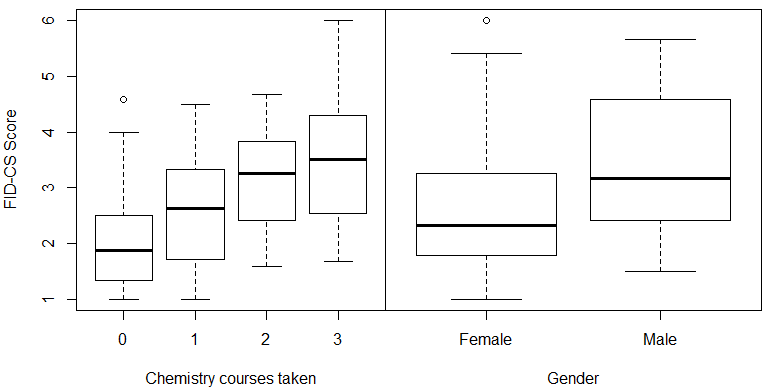 Fig. 1. Distribution of FID-CS scores (left) and FID-CS scores by total chemistry courses (right)Table 2. Mean scores for various FID scales by age group and content areaFour-Phase Interest Development Surveys (FID) are valid, reliable, and adaptable measures of interest. Suited for identifying relative interest level for differentiating or scaffolding activities by student interest.We provide regular updates for means and distributions: www.bit.ly/steminterest I enjoy learning about chemistry even when it is very difficult. (PER)I know way more about chemistry than other students I know. (KNOW)I think about my own questions about chemistry that are not for required for class at least once a week. (QUES)Compared to other students, I am way better at doing chemistry work. (SE)Knowing about chemistry is extremely valuable to me. (VALUE)I work on chemistry projects or learning chemistry that is not required for class at least once a week. (CE)I know a lot about the chemistry topics that I find interesting. (KNOW)I think everyone should know a lot about chemistry (VALUE)I'm inspired to learn more about chemistry on my own when I see something in chemistry that interests me. (PER)I always learn more about chemistry on my own if I find it interesting (QUES)When chemistry interests me, I am confident that I can learn about it extremely easily. (SE)When I'm working on something in chemistry that I think is interesting, I continue working even when it takes a lot of time. (PER)Domain & Study TypeAgesMean(SD)NαDistributionChemistry:Educational Psychology Students in a lab study using a chemistry intelligent tutoring systemCollege2.72(1.11)1580.88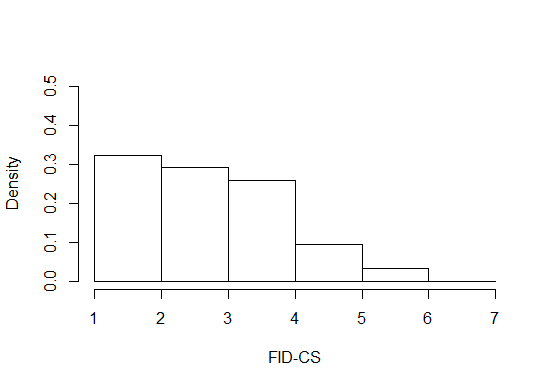 Domain & Study TypeAgesMean(SD)NαDistributionReading:Children reading with educational robot or control condition (2017 & 2018 combined)10 – 125.46(1.03)320.88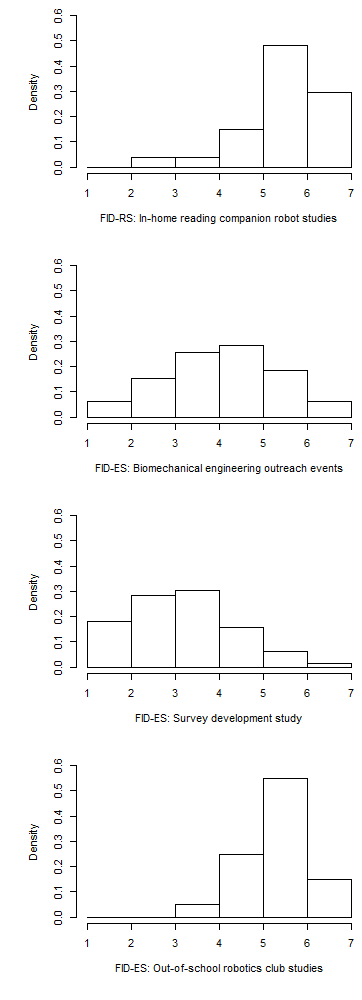 Engineering:Visitors to Biomedical Engineering outreach event(2017 & 2018 combined)*Shortened surveyK – 8th4.41(1.08)15520.81Engineering:Students in survey evaluation study(2016)High School3.23(1.21)1450.91Engineering:Students in an out-of-school FIRST Robotics competition club (2016)High School5.33(0.76)200.83